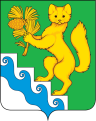 АДМИНИСТРАЦИЯ БОГУЧАНСКОГО РАЙОНАПОСТАНОВЛЕНИЕ07.11.2023                                 с. Богучаны                                     № 1127-пО внесении изменений в постановление Администрации Богучанского района от 04.09.2023 № 873-п «Об установлении границ зоны чрезвычайной ситуации»В связи с уточнением территории и жилых домов, попавших в зону подтопления в селе Богучаны, в целях организации и проведения мероприятий по ликвидации чрезвычайной ситуации, введенной постановлением администрации Богучанского района от 31.07.2023 № 747-п «О введении на территории Богучанского сельсовета в с. Богучаны Богучанского района режима функционирования «Чрезвычайная ситуация», руководствуясь ст. 7, 43, 47 Устава Богучанского района Красноярского края, администрация Богучанского районаПОСТАНОВЛЯЕТ:Внести изменения в постановление Администрации Богучанского района от 04.09.2023 № 873-п «Об установлении границ зоны чрезвычайной ситуации» (далее – Постановление) следующего содержания:1.1. Приложение № 1 к Постановлению«Границы зоны чрезвычайной ситуации, сложившейся в результате подтопления жилого сектора на территории муниципального образования Богучанский сельсовет в селе Богучаны» изложить в новой редакции, по состоянию на 13.11.2023 г., согласно приложению № 1 к настоящему постановлению.2.Приложение № 2 к Постановлению «Перечень улиц и домов, попавших в зону чрезвычайной ситуации, сложившейся в результате подтопления жилого сектора на территории муниципального образования Богучанский сельсовет в селе Богучаны» изложить в новой редакции согласно приложению № 2 к настоящему постановлению.3.Контроль за исполнением настоящего постановления возложить на руководителя ликвидации чрезвычайной ситуации первого заместителя Главы Богучанского района В.М. Любима.4. Настоящее постановление вступает в силу со дня подписания и подлежит опубликованию в Официальном вестнике Богучанского района.Глава Богучанского района                                        А. С. МедведевПриложение № 2к постановлению администрацииБогучанского районаот 07.11.2023г. № 1127-пПеречень улиц и домов, попавших в зону чрезвычайной ситуации,сложившейся в результате подтопления жилого сектора на территориимуниципального образования Богучанский сельсовет в селе Богучаны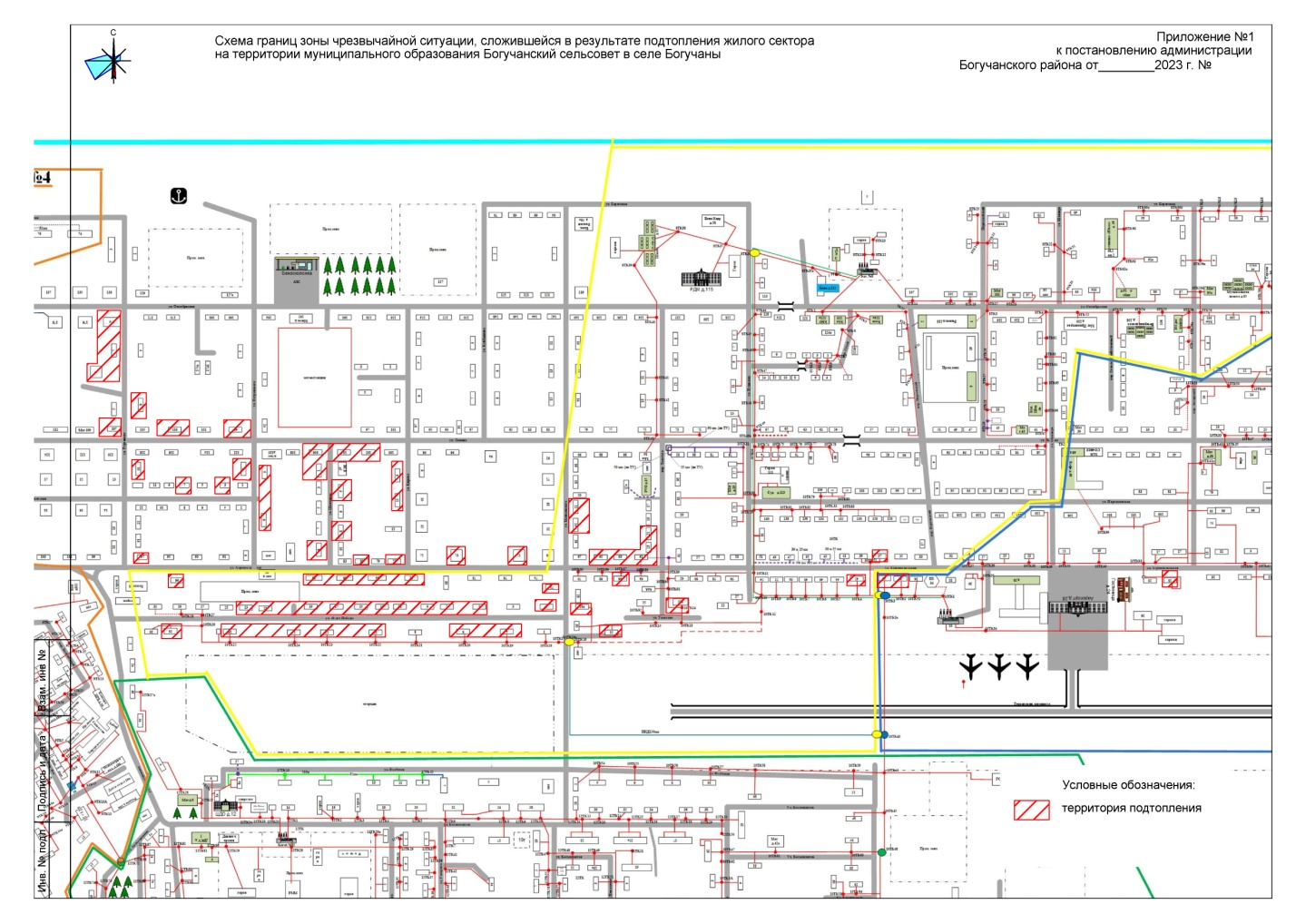 №п/пНаименование улицНомера домовКоличество домов1ул.40 лет Победы4,5,6,9,10,12,13,14,15,16,17,18,19,21,23152ул.Аэровокзальная18,37,38,40,42,61,63,65,66,71,72,73,81,82,84,86,88,96193ул.Маяковского2454ул.Ленина99,102,104,106,10755ул.Островского4,5,636пер.Кирова9,1127ул.Шевченко1,4,8,948ул.Советская3,729ул.Тургенева6,7,9,10410пер.Толстого21,22а,233ИТОГОИТОГО62